Sayın Yazar,Yazar/Yazarlara ait bilgiler hakem süreçleri tamamlandıktan sonra Revizyon aşamasında yazar tarafından tamamlanacaktır.Unvan: Unvan kısmına Prof. Dr., Doç. Dr., Dr. Öğretim Üyesi, Doktor, Doktora Öğrencisi, Uzman, Lisans Üstü Öğrenci (Doktora-Yüksek Lisans) bilgisi yazılmalıdır. Üniversite/Bölüm: Üniversite ve bölüm kısmına çalıştığı kurum bilgileri yazılmalıdır. Şayet herhangi bir kurum ile bağlantısı olmayan araştırmacı iseniz eğitim gördüğünüz kurumu yazabilir ya da boş bırakabilirsiniz. Üniversite ve bölüm arasında / kullanılmalıdır.e posta, aktif olarak kullanmış olduğunuz e posta adresi olması önem arz etmektedir.ORCID: https://orcid.org/ (yazar ID numarasıdır ve ORCID numaranızı bilmiyorsanız yazının üzerine ctrl+farenin seçme butonuyla tıklayabilir ve buraya kayıt olabilir veya bu sayfadan numaranızı öğrenebilirsiniz) RORID (Kurum numarasıdır. Kurum bilginizi bilmiyorsanız RORID yazısının üzerine ctrl+farenin seçme butonuyla tıklayabilir ve açılan sayfadan kurum bilgilerinizi öğrenebilirsiniz)) Yazarın varsa çalıştığı veya eğitim gördüğü kurumun tanımlayıcı bilgisi ilgili bölümlere yazılmalıdır.Araştırma makalesi ile ilgili olarak çalıştığınız alanda iki hakem önerisinde bulunabilirsiniz. Bu işlemi editöre not kısmında gerçekleştirebilirsiniz.Sayfa özellikleri: Ana Metin: A4 boyutunda (29.7x21 cm.) kâğıtlara, MS Word programında Alt ve üst 3 cm, sağ ve sol 2,5 cm’dir. Format bu şekildedir. Kelime sınırı Kaynakça hariç 9.000 kelimedir. Uyarı: Makalelerin Türkçe, İngilizce varsa Rusça başlıkları, özleri ve anahtar kelimeleri mutlaka dergipark sayfasına yüklenmelidir.BAŞLIK (12 punto)Başlık: İçerikle uyumlu, içeriği en iyi ifade eden bir başlık olmalı ve 12 punto ve koyu Palatino Linotype harflerle yazılmalıdır. Makalenin başlığı, en fazla 10-12 kelime arasında olmalıdır.Öz (10 Punto)Öz, 10 punto büyüklüğünde Palatino Linotype ile yazılacak olup ilk satır 1,25 cm girintide ve iki yana yaslı biçimde konumlandırılacaktır. En az 200 kelimeden oluşan bir metin yazılacaktır. Öz içinde, yararlanılan kaynaklara, şekil ve çizelge numaralarına değinilmemelidir. Özün altında en az 5, en çok 8 sözcükten oluşan anahtar kelimeler verilmelidir. Anahtar kelimeler makale içeriği ile uyumlu ve kapsayıcı olmalıdır. Anahtar Kelimeler: 5-8 kelime Açıklama: Makalenin dilinin Türkçe ise İngilizce veya Rusça öz ve anahtar kelimeler ilk önce verilmelidir. Diğer durumlarda da tersi yapılmalıdır.TITLEAbstractThe abstract should be written in Palatino Linotype in 10-point font size and the first line should be indented 1.25 cm and justified. The text should be at least 200 words. References, figure and table numbers should not be mentioned in the abstract. Keywords consisting of at least 5 and at most 8 words should be given below the abstract. Keywords should be compatible with the content of the article and should be inclusive.Keywords: 5-8 wordsКАПЮШОНРезюмеКлючевые слова: Giriş Gövde metni 11 punto Palatino Linotype ile iki yana yaslı olarak yazılmalıdır. Paragraflar arası boşluklar gövde metni tarafından yapılmaktadır. Bu sebeple el ile boşluk bırakılmamalıdır. 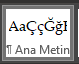 Yöntem ve Teknik…………………………………………………………………………………………………………………………………………………………………………………………………………………………………………………..Başlık Sıralama başlıklar için Giriş/Stiller/1 AcÇÇ liste paragrafı seçiniz.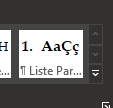 Normal başlıklar için 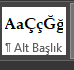 Metinde dipnot kullanılması gerekiyorsa giriş/stiller/dipnotu seçiniz. Dipnot metni 9 punto Palatino Linotype ile sola yaslı olarak yazılmalıdır. 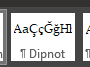 Paragraflar arasında enter ile boşluk bırakmayanız. Örnek…Birinci Paragraf……………………………………………………………………………… …………………………………………………………………………………………………………………..İkinci Paragraf……………………………………………………………………………… ……………………………….Alt Başlık…………………………………………………………………………………………………………………………………………………………………………………………………………………………………………………..Alıntıda cümle/cümleleri tamamladıktan sonra metni seçerek yukarıdaki stillerden alıntı m üzerine tıklayınız.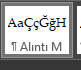 Şekillerin ve Tabloların Yazımı ve Gösterimi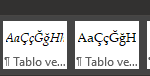 Şekil bilgileri üst kısımda Palatino Linotype yazı tipi, 10 punto, italik ve sayfa ortalı olarak olarak yazılmalıdır (Resimler de şekil olarak tanımlanmalı ve sayfaya ortalı olarak yerleştirilmelidir).Şekil 1: Avrasya Logosu 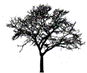 Kaynak: Telif hakkı sebebiyle resim kaynağı gerekebilir.Kaynak kısmı varsa resmin altına Palatino Linotype yazı tipi ve 10 punto olarak yazılmalıdır.Tablo bilgileri üst kısımda Palatino Linotype yazı tipi, 10 punto, italik ve sayfa ortalı olarak olarak yazılmalıdır.Tablo : Avrasya Tablo SitiliKaynak: Telif hakkı sebebiyle tablo kaynağı gerekebilirŞekillerin bilgileri üst kısımda Palatino Linotype yazı tipi, 10 punto, düz  ve sayfa ortalı olarak olarak yazılmalıdırNot: Şekil, çizelge ve resimler toplam 10 sayfayı (yazının üçte birini) aşmamalıdır. Teknik imkâna sahip yazarlar, şekil, çizelge ve resimleri aynen basılabilecek nitelikte olmak şartı ile metin içindeki yerlerine yerleştirebilirler.Değerlendirme ve Sonuç/Sonuç …………………………………………………………………………………………………………………………………………………………………………………………………………………………………………………..…………………………………………………………………………………………………………………………………………………………………………………………………………………………………………………..Uyarı: Kaynakça Latin harfleriyle yazılmalıdır. Dergipark’a Kaynakça yüklerken problem yaşamamanız için en az 10 kelime ve bir satır boşluğu olacak biçimde kaynakların hazırlanması gereklidir. Yükleme sırasında problem yaşamamak için lütfen ayrıca bir kaynakça sayfası hazırlayınız.KaynakçaAk, Mehmet. 2012. “19. Yüzyılda Teke Yöresi Yörüklerinin Sosyo-Ekonomik Durumu”. Doktora Tezi, Akdeniz Üniversitesi Sosyal Bilimler Enstitüsü, Antalya.Ergin, Muharrem. 1969. Dede Korkut Kitabı. İstanbul: Milli Eğitim Basımevi.İnalcık, Halil. 1997. Osmanlı İmparatorluğu’nun Ekonomik ve Sosyal Tarihi (1300-1600). C. 1. Ed. Quataert, İnalcık. İstanbul: Eren Yayıncılık.Köprülü, Mehmet Fuad. 1976. Türk Edebiyatında İlk Mutasavvıflar. 3. bs. Ankara: Diyanet İşleri Başkanlığı Yayınları.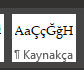 Dergipark Sistemi için KaynakçaÖrnek:Ak, Mehmet. 2012. “19. Yüzyılda Teke Yöresi Yörüklerinin Sosyo-Ekonomik Durumu”. Doktora Tezi, Akdeniz Üniversitesi Sosyal Bilimler Enstitüsü, Antalya.Ergin, Muharrem. 1969. Dede Korkut Kitabı. İstanbul: Milli Eğitim Basımevi.İnalcık, Halil. 1997. Osmanlı İmparatorluğu’nun Ekonomik ve Sosyal Tarihi (1300-1600). C. 1. Ed. Quataert, İnalcık. İstanbul: Eren Yayıncılık.Köprülü, Mehmet Fuad. 1976. Türk Edebiyatında İlk Mutasavvıflar. 3. bs. Ankara: Diyanet İşleri Başkanlığı Yayınları.Sorumlu Yazar/YazarlarBİLGİLENDİRME VE YAZAR REHBERİAvrasya Uluslararası Araştırmalar Dergisi, yılda dört kez yayınlanır.Avrasya Uluslararası Araştırmalar Dergisi, uluslararası hakemli bir yayındır. Yayın kurulu tarafından özgün, telif ve çeşitli etik ilkeleri ihlal ettiği düşünülen veya tespit edilen yazılar hakem değerlendirme sürecine tabi tutulmaz ve reddedilir.Avrasya Uluslararası Araştırmalar Dergisi'nde yayınlanmak üzere gönderilen özgün makaleler, Yayın Kurulu tarafından incelendikten sonra konunun uzmanı iki hakem tarafından değerlendirilir ve hakemlerin ikisinden olumlu rapor gelmesi halinde yayınlanır. Hakemlerden birinin olumsuz rapor vermesi halinde üçüncü hakeme gönderilir.Hakem değerlendirme süreçlerinin tamamı yazar tarafından izlenebilmektedir.Avrasya Uluslararası Araştırmalar Dergisi’ne gönderilen yazılar daha önce hiçbir yerde yayınlanmamış olmalıdır.Dergide yayınlanan makaleler açık erişimlidir ve bu şekilde kalacaktır.Dergide yayınlanan yazılar için telif ücreti ödenmez, yazıların tüm hakkı Avrasya Uluslararası Araştırmalar Dergisine aittir.Dergide yayınlanan yazıların içerikleriyle ilgili her türlü sorumluluk yazarına aittir.Çalışmalarda intihal olup olmadığı editörlükçe ve/veya hakemlerce incelenir, tespit edilmesi halinde hakem süreci dondurulur.Yazılar, yazarlar tarafından https://dergipark.org.tr/tr/pub/avrasyad adresindeki Makale Takip Sistemi aracılığıyla takip edilebilir, hakem süreci ilgili alandaki hakemlerin yoğunluğuna ve sağlıklı bir şekilde değerlendirme yapılabilmesi amacıyla bir ile altı ay arasında değişebilmektedir. Makale ve tanıtım yazısı gönderen tüm araştırmacı ve akademisyenler bu süreyi kabul etmiş olur.Metin İçi Atıf ve Kaynak GösterimiKaynaklar, bir yazarın birden fazla aynı tarihli yayını olması halinde, tarihin yanına (2020a: 42), (2021b) a, b, c gibi harflerle birlikte ayrım gösterilmelidir. Zotero, Mendeley ve diğer atıf programlarında kullanılmak üzere Amerikan Sosyoloji Derneği 6 Avrasya Sürümü dergi sayfasından indirilip kullanılabilir (american-sociological-association-6th-edition-avrasya). Bu sistemi tercih etmeyen yazarlar, manuel olarak aşağıdaki örneklere uygun metin içi atıfları ve kaynak gösterimi yapılacaktır.Metin içinde göndermeler, parantez içinde aşağıdaki şekilde yazılmalıdır. Eser ve dergi isimleri eğik/italik yazılmalıdır. Kalın/Bold yazılmamalıdır.KitapMetin İçi Atıf(Köprülü 1991: 16)(Faroqhi 2000: 42)(Öztürk ve Celep 2014: 75)İkiden fazla yazarlı yayınlarda, metin içinde sadece ilk yazarın soyadı ve ‘vd.’ yazılmalıdır:Metin içinde, gönderme yapılan yazarın adı veriliyorsa kaynağın sadece yayın tarihi yazılmalıdır:Ergin (1969: 42), bu konuda …Yayım tarihi olmayan eserlerde ve yazmalarda sadece yazarların soyadı, yazarı belirtilmeyen ansiklopedi vb. eserlerde ise eserin ismi yazılmalıdır.İkinci kaynaktan yapılan alıntılarda, asıl kaynak da belirtilmelidir:Köprülü (1926, Çelik 1998’den).KaynakçaErgin, Muharrem. 1969. Dede Korkut Kitabı. İstanbul: Milli Eğitim Basımevi.Faroqhi, Suraiya. 2000. Osmanlı’da Kentler ve Kentliler. Çev. Neyyir Kalaycıoğlu. İstanbul: Tarih Vakfı Yurt Yayınları.Köprülü, Fuad. 1991. Osmanlı  Devleti’nin Kuruluşu. Ankara: TTK Basımevi.Bilimsel Dergi MakalesiMetin İçi Atıf(Arslan ve Çöteli̇ 2015: 185)KaynakçaArslan, Celil, Methiye Gül Çöteli̇. 2015. “Anadolu - Türk Şehri Tarihinde Bayburt Kenti ve Anıtsal (Kamusal) Yapı Mirası”. Avrasya Uluslararası Araştırmalar Dergisi 6(6): 185-219.Öztürk, Emine, Halil Celep. 2014. “Selçuklu Anadolusu’nda Sufi̇ Ahlaki ve Sosyal Barış”. Avrasya Uluslararası Araştırmalar Dergisi 5(5): 74-90.Ansiklopedi Makalesi/MaddesiMetin İçi Atıf(Akün 1989: 416-17)KaynakçaAkün, Ömer Faruk. 1989. “Âlî Mustafa Efendi”. ss. 416-17 içinde Türkiye Diyanet Vakfı İslâm Ansiklopedisi. C. 2. Ankara: TDV Yayınları.TezMetin İçi Atıf(Ak 2012: 7)KaynakçaAk, Mehmet. 2012. “19. Yüzyılda Teke Yöresi Yörüklerinin Sosyo-Ekonomik Durumu”. Doktora Tezi, Akdeniz Üniversitesi Sosyal Bilimler Enstitüsü, Antalya.ArşivMetin İçi Atıf(BOA, A.{DVNSMHM.d.: 42/69[Gerekliyse miladi tarih yazılacak])KaynakçaFonların genel bilgisi yazılacak.Başkanlık Osmanlı Arşivi BOAMühimme Defteri A.{DVNSMHM.d.Kitap ve dergi adları eğik yazılmalı; makale, kitap bölümü gibi kaynaklar tırnak içinde gösterilmelidir. Kitap künyesinde sayfa no bilgisi gerekmezken; dergi, ansiklopedi maddesi, kitap bölümü gibi kısa yapıtlarda yararlanılan bölüme ait sayfa aralığı bilgisi mutlaka yer almalıdır.Örnek:Akyıldız, Ali. 2004. Osmanlı Bürokrasisi ve Modernleşme. İstanbul: İletişim Yayınları.Kitabı çeviren, derleyen, yayıma hazırlayan ya da editörlük yapan varsa ismine yazar ve eser bilgisinden sonra yer verilmelidir.Örnek:Yazmalar, Yazar. Eser Adı. Kütüphane. Koleksiyon. Katalog numarası. yaprağı. şeklinde kaynak gösterilmelidir:Örnek:Metin İçi Atıf(Âsım 1326: 45a)KaynakçaÂsım. Zeyl-i Zübdetü'l-Eş‘âr. Millet Kütüphanesi. A. Emirî Efendi. No. 1326.İnternette yer alan bir çalışmaya atıfta bulunmak için Yazarın soyadı, Yazarın adı. “Mesajın başlığı”. İnternet adresi. (Erişim Tarihi) bilgilerini vermek yeterlidir.Örnek:Türkiye Cumhuriyet Merkez Bankası. ”Geçinme Endeksi (Ücretliler)” Elektronik Veri Dağıtım Sistemi. http://evds.tcmb.gov.tr/ (Erişim Tarihi: 04.02.2009).Henüz yayınlanmamış ama yayınlanmak üzere kabul edilmiş makale atıfları da şu şekilde gösterilebilir.Örnek:Atılım, Murat ve Ekin Tokat (2008). ”Forecasting Oil Price Movements with Crack Spread Futures”. Energy Economics. Baskıda (doi:10.1016/ j.eneco.2008.07.008). Kaynaklar, bir yazarın birden fazla aynı tarihli yayını olması halinde, (a, b) şeklinde gösterilmelidir.Unvan, Üniversite/Fakülte, Şehir/ÜlkeTitle, University, Faculty/Department, City/Countryeposta: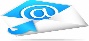 https://orcid.org/    -  RorID: https://ror.org/..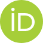 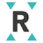 Unvan, Üniversite/Fakülte, Şehir/ÜlkeTitle, University, Faculty/Department, City/Countryeposta:https://orcid.org/    -  RorID: https://ror.org/..Unvan, Üniversite/Fakülte, Şehir/ÜlkeTitle, University, Faculty/Department, City/Countryeposta:https://orcid.org/    -  RorID: https://ror.org/..Atıf/Citation: Soyadı, İsim. 202*. Makale Adı. Avrasya Uluslararası Araştırmalar Dergisi, **/**, *-**. https://doi.org/Atıf/Citation: Soyadı, İsim. 202*. Makale Adı. Avrasya Uluslararası Araştırmalar Dergisi, **/**, *-**. https://doi.org/Atıf/Citation: Soyadı, İsim. 202*. Makale Adı. Avrasya Uluslararası Araştırmalar Dergisi, **/**, *-**. https://doi.org/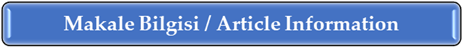 Yayın Türü / Publication Type:Yayın Türünü Belirtiniz Ör. Araştırma MakalesiGeliş Tarihi /Received: **.**.****Kabul Tarihi/Accepted: **.**.****Yayın Tarihi/Published:**.**.****Osmanlı TarihiMetinleriDeğerlendirme: Bu makalenin ön incelemesi iki iç hakem (editörler- yayın kurulu üyeleri) içerik incelemesi ise iki dış hakem tarafından çift taraflı kör hakemlik modeliyle incelendi. Benzerlik taraması yapılarak (ithenticate) intihal içermediği teyit edildi.Etik Beyan: Bu çalışmanın hazırlanma sürecinde bilimsel ve etik ilkelere uyulduğu ve yararlanılan tüm çalışmaların kaynakçada belirtildiği beyan olunur.Etik Bildirim: dergiavrasyad@gmail.com - https://dergipark.org.tr/tr/pub/avrasyad Çıkar Çatışması: Çıkar çatışması beyan edilmemiştir.Finansman: Bu araştırmayı desteklemek için dış fon kullanılmamıştır.Telif Hakkı & Lisans: Yazarlar dergide yayınlanan çalışmalarının telif hakkını Avrasya Uluslararası Araştırmaları Dergisi’ne devretmektedirler ve ilgili çalışmaları CC BY-NC 4.0 lisansı altında yayımlanmaktadır.Evaluation: The preliminary review of this article was reviewed by two internal referees (editors- editorial board members) and the content review was reviewed by two external referees using the double-blind refereeing model. It was confirmed that it does not contain plagiarism by scanning for similarity (ithenticate).Ethical Statement It is declared that scientific and ethical principles have been followedwhile conducting and writing this study and that all the sources used have been properly cited.Complaints: dergiavrasyad@gmail.com - https://dergipark.org.tr/tr/pub/avrasyadConflicts of Interest The author(s) has no conflict of interest to declare. Grant Support: The author(s) acknowledge that they received no external funding to support this research.Copyright & License The authors transfer the copyright of their work published in the journal to the Journal of Eurasian International Studies. Related works are published under CC BY-NC 4.0 license.